Numer sprawy:  IN.271.7.2022	Prostki, dnia 27.10.2022 r. Szczegółowy Opis Przedmiotu Zamówienia na dostawę sprzętu i oprogramowania związaną z realizacją projektu w ramach grantu „Wsparcie dzieci z rodzin pegeerowskich w rozwoju cyfrowym - Granty PPGR”  Spis treściZestawienie ilościowe. Część nr 1 – Dostawa laptopów. Część nr 2 – Dostawa komputerów stacjonarnych. Część nr 3 – Dostawa tabletów. Przedmiot zamówieniaWymagania ogólne w zakresie dostawy sprzętu. Dostarczony sprzęt musi być wolny od wad prawnych i fizycznych oraz nie noszący oznak użytkowania.  Dostarczony sprzęt musi być fabrycznie nowy (tzn. wyprodukowane nie wcześniej, niż na 9 miesięcy przed ich dostarczeniem), musi pochodzić z oficjalnego kanału sprzedaży producenta na rynek polski, pochodzić z seryjnej produkcji z uwzględnieniem opcji konfiguracyjnych przewidzianych przez producenta dla oferowanego modelu sprzętu.  Niedopuszczalne są produkty prototypowe, nie dopuszcza się urządzeń długotrwale magazynowanych oraz pochodzących z programów wyprzedażowych producenta. Urządzenia nie mogą się znajdować się na liście „end-of-sale” oraz „end-of-support” producenta. Wymagana ilość i rozmieszczenie (na zewnątrz obudowy) jakichkolwiek portów nie może być osiągnięta w wyniku stosowania konwerterów, przejściówek, itp., niedopuszczalne jest zastosowanie jakichkolwiek zewnętrznych przejściówek czy konwerterów.  Wszystkie urządzenia będą zasilane bezpośrednio z sieci 230V.  Wykonawca zapewni dostawę do wskazanej lokalizacji w siedzibie Zamawiającego.  Zamawiający informuje, że przedmiot zamówienia w częściach 1, 2 i 3 zostanie przekazany użytkownikom końcowym w oparciu o umowę darowizny. Użytkownikami końcowymi będą uczniowie w wieku od „zerówki” szkolnej do ostatniej klasy szkoły średniej (tj.: liceum ogólnokształcące, technikum, zasadnicza szkoła zawodowa). Wykonawca jest zobligowany do dostarczenia takich licencji oprogramowania, które umożliwią legalne, pozostające w zgodzie z zasadami licencjonowania producenta oferowanego oprogramowania użytkowanie oprogramowania przez użytkowników końcowych. Na każdym urządzeniu wchodzącym w przedmiot zamówienia należy zamieścić w widocznym miejscu trwałą na ścieralność informację wg wzoru: 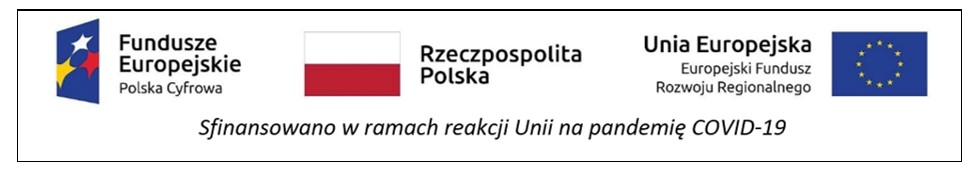 Zamawiający wymaga, aby element promocyjny był wykonany w wielkości 6 cm x 3 cm, nie odlepiał się po jakimś czasie lub na skutek wykonywania czynności sprzątających typu wytarcie kurzu. Zamawiający zastrzega możliwość zmiany określonego wzoru. Wykonawca będzie zobowiązany do złożenia dokumentacji powykonawczej, zawierającej w szczególności wszystkie dane dostępu do urządzeń i oprogramowania, które będą wykorzystywane podczas instalacji i konfiguracji sprzętu i oprogramowania. Zasada równoważności rozwiązań. Za równoważne do wyspecyfikowanego rozwiązania Zamawiający uzna rozwiązanie o tym samym przeznaczeniu, cechach technicznych, jakościowych i funkcjonalnych odpowiadających cechom technicznym, jakościowym i funkcjonalnym wskazanych w opisie przedmiotu zamówienia, lub lepszych, oznaczonych innym znakiem towarowym, patentem lub pochodzeniem.  Rozwiązanie równoważne musi pozwalać na zrealizowanie zakładanego przez Zamawiającego celu poprzez parametry wydajnościowe i funkcjonalne, mające wpływ na skuteczność działania, takie same lub lepsze od wskazanych wymagań minimalnych.  Użycie w opisie przedmiotu zamówienia nazw rozwiązań, materiałów i urządzeń służy ustaleniu minimalnego standardu wykonania i określenia właściwości i wymogów technicznych założonych w dokumentacji technicznej dla projektowanych rozwiązań.  Wykonawca zobligowany jest do wykazania, że oferowane rozwiązania równoważne spełnią zakładane wymagania minimalne.  Brak określenia „minimum” oznacza wymaganie na poziomie minimalnym, a Wykonawca może zaoferować rozwiązanie o lepszych parametrach. W celu zachowania zasad neutralności technologicznej i konkurencyjności dopuszcza się rozwiązania równoważne do wyspecyfikowanych, przy czym za rozwiązanie równoważne uważa się takie rozwiązanie, które pod względem technologii, wydajności i funkcjonalności nie odbiega lub jest lepsze od technologii funkcjonalności i wydajności wyszczególnionych w rozwiązaniu wyspecyfikowanym.  Nie podlegają porównaniu cechy rozwiązania właściwe wyłącznie dla rozwiązania wyspecyfikowanego, takie jak: zastrzeżone patenty, własnościowe rozwiązania technologiczne, własnościowe protokoły itp., a jedynie te, które stanowią o istocie całości zakładanych rozwiązań technologicznych i posiadają odniesienie w rozwiązaniu równoważnym. W związku z tym, Wykonawca może zaproponować rozwiązania, które realizują takie same funkcjonalności wyspecyfikowane przez Zamawiającego w inny, niż podany sposób.  Przez bardzo zbliżoną (podobną) wartość użytkową rozumie się podobne, z dopuszczeniem nieznacznych różnic nie wpływających w żadnym stopniu na całokształt systemu, zachowanie oraz realizowanie podobnych funkcjonalności w danych warunkach, dla których to warunków rozwiązania te są dedykowane. Rozwiązanie równoważne musi zawierać dokumentację potwierdzającą, że spełnia wymagania funkcjonalne Zamawiającego, w tym wyniki porównań, testów czy możliwości oferowanych przez to rozwiązanie w odniesieniu do rozwiązania wyspecyfikowanego.  Dodatkowo, wszędzie tam, gdzie zostało wskazane pochodzenie (marka, znak towarowy, producent, dostawca itp.) materiałów lub normy, aprobaty, specyfikacje i systemy, o których mowa w ustawie Prawo Zamówień Publicznych (zwana dalej ustawą), Zamawiający dopuszcza oferowanie sprzętu lub rozwiązań równoważnych pod warunkiem, że zapewnią uzyskanie parametrów technicznych takich samych lub lepszych niż wymagane przez Zamawiającego w dokumentacji przetargowej. Zamawiający dopuszcza oferowanie materiałów lub urządzeń równoważnych. Materiały lub urządzenia pochodzące od konkretnych producentów określają minimalne parametry jakościowe i cechy użytkowe, a także jakościowe (m.in.: wymiary, skład, zastosowany materiał, kolor, odcień, przeznaczenie materiałów i urządzeń, estetyka itp.) jakim muszą odpowiadać materiały lub urządzenia oferowane przez Wykonawcę, aby zostały spełnione wymagania stawiane przez Zamawiającego. Operowanie przykładowymi nazwami producenta ma jedynie na celu doprecyzowanie poziomu oczekiwań Zamawiającego w stosunku do określonego rozwiązania. Posługiwanie się nazwami producentów / produktów ma wyłącznie charakter przykładowy. Zamawiający, wskazując oznaczenie konkretnego producenta (dostawcy), konkretny produkt lub materiały przy opisie przedmiotu zamówienia, dopuszcza jednocześnie produkty równoważne o parametrach jakościowych i cechach użytkowych co najmniej na poziomie parametrów wskazanego produktu, uznając tym samym każdy produkt o wskazanych lub lepszych parametrach. Zamawiający opisując przedmiot zamówienia przy pomocy określonych norm, aprobat czy specyfikacji technicznych i systemów odniesienia dopuszcza rozwiązania równoważne opisywanym. Wykonawca, który powołuje się na rozwiązania równoważne opisywanym przez Zamawiającego, jest obowiązany wykazać, że oferowane przez niego dostawy spełniają wymagania określone przez Zamawiającego. W takiej sytuacji Zamawiający wymaga złożenia stosownych dokumentów uwiarygodniających te rozwiązania. Część 1 - Dostawa laptopów. Minimalne parametry techniczne laptopów: Zastosowanie: Komputer przenośny będzie wykorzystywany dla potrzeb aplikacji biurowych, aplikacji edukacyjnych, dostępu do Internetu oraz poczty elektronicznej. Matryca: Komputer przenośny typu notebook z ekranem nie mniejszym niż 15,6" o rozdzielczości minimalnej FHD (1920 x 1080) z podświetleniem LED, matryca matowa, jasność min. 220 nits, kontrast min. 400:1. Wydajność: Laptop w oferowanej konfiguracji musi osiągać w teście Bapco Mobile Mark25 wyniki nie gorsze niż:Productivity – minimum 745 pktDC Performance – minimum 715 pktMobileMark 25 indeks – minimum 280 pktWymagane testy wydajnościowe wykonawca musi przeprowadzić na automatycznych ustawieniach konfiguratora dołączonego przez firmę BAPCO i przy natywnej rozdzielczości wyświetlacza oraz włączonych wszystkich urządzaniach. Nie dopuszcza się stosowanie overclokingu, oprogramowania wspomagającego pochodzącego z innego źródła niż fabrycznie zainstalowane oprogramowanie przez producenta, ingerowania w ustawieniach BIOS (tzn. wyłączanie urządzeń stanowiących pełną konfigurację) jak również w samym środowisku systemu (tzn. zmniejszanie rozdzielczości, jasności i kontrastu itp.) Zamawiający zastrzega sobie, iż w celu sprawdzenia poprawności przeprowadzonych testów Wykonawca może zostać wezwany przy dostawie do wykonania w obecności Zamawiającego, na dwóch losowo wskazanych przez Zamawiającego notebookach, testów ich wydajności, zgodnie z powyższymi wymaganiami, potwierdzający zadeklarowane przez Wykonawcę wyniki wydajnościowe. Zamawiający żąda załączenia do oferty przedmiotowego środka dowodowego w postaci raportu z oprogramowania testującego potwierdzającego spełnienie przez oferowany laptop w oferowanej konfiguracji żądanej przez Zamawiającego wydajności. Pamięć RAM: min. 8 GB; możliwość rozbudowy do min. 16 GB, dwa sloty pamięci (Zamawiający nie dopuszcza pamięci wlutowanych); możliwość rozbudowy pamięci przez użytkownika bez kontaktu z serwisem producenta oraz bez utraty gwarancji na laptop. Pamięć masowa: min. 256 GB SSD NVMe, fabryczna możliwość instalacji drugiego dysku 2,5”. Karta graficzna: zintegrowana z procesorem.  Multimedia: min. dwukanałowa karta dźwiękowa zintegrowana z płytą główną, zgodna z High Definition, wbudowane głośniki stereo o średniej mocy min. 2x 2W, cyfrowy mikrofon z funkcją redukcji szumów i poprawy mowy wbudowany w obudowę matrycy. Kamera internetowa o rozdzielczości min. HD trwale zainstalowana w obudowie matrycy. Laptop musi posiadać diodę informującą użytkownika o aktywnej kamerze. Bateria i zasilanie: czas pracy na baterii min. 380 minut potwierdzony przeprowadzonym testem MobileMark 25 Battery Life. Zamawiający żąda załączenia do oferty przedmiotowego środka dowodowego w postaci raportu z oprogramowania testującego potwierdzającego spełnienie przez oferowany laptop żądanej przez Zamawiającego wydajności. Konstrukcja komputera musi umożliwiać demontaż samej baterii lub wszystkich zainstalowanych baterii, samodzielnie bez udziału serwisu oraz bez utraty gwarancji na laptop. Bateria nie może być trwale zespolona z płytą główną. Zasilanie: zasilacz o mocy min. 65W.  Waga: komputer łącznie z oferowaną baterią lub bateriami nie może ważyć więcej niż 1,7 kg. BIOS: zgodny ze specyfikacją UEFI, pełna obsługa za pomocą klawiatury i myszy. BIOS musi umożliwiać przeprowadzenia inwentaryzacji sprzętowej poprzez wyświetlenie informacji o: wersji BIOS, numerze seryjnym i dacie produkcji komputera, wielkości, prędkości i sposobie obsadzenia zainstalowanej pamięci RAM, typie zainstalowanego procesora, zainstalowanym dysku twardym (pojemność, model), MAC adresie wbudowanej w płytę główną karty sieciowej. BIOS musi posiadać funkcję blokowania/odblokowania portów USB. BIOS musi umożliwiać ustawienie hasła dla administratora oraz użytkownika, po podaniu hasła użytkownik powinien posiadać możliwość jedynie odczytania informacji bez możliwości włączenia/wyłączenia przedmiotowej funkcji. Hasła powinny charakteryzować silne parametry opatrzone o litery, cyfry i znaki specjalne. BIOS powinien mieć możliwość przypisania numeru nadawanego przez administratora. Bezpieczeństwo: System diagnostyczny z graficzny interfejsem dostępnym z poziomu BIOS lub menu BOOT’owania umożliwiający użytkownikowi przeprowadzenie wstępnej diagnostyki awarii poprzez przetestowanie: procesora, pamięci RAM, dysku, płyty głównej i wyświetlacza. Pełna funkcjonalność systemu diagnostycznego musi być dostępna również w przypadku braku lub uszkodzenia oraz sformatowania dysku twardego, braku dostępu do sieci LAN i internetu. Dedykowany układ szyfrujący TPM 2.0. Złącze na linkę zabezpieczającą przed kradzieżą. Dokumenty potwierdzające jakość produktu i sposobu jego wykonania: Certyfikat ISO 9001 lub inny równoważny dokument poświadczający, że producent laptopa opracował, wdrożył i certyfikował system zarządzania jakością; Certyfikat ISO 50001 lub inny równoważny dokument poświadczający, że producent sprzętu posiada system zarządzania energią, zmniejszający zużycie energii, wpływy na środowisko i zwiększający rentowność; Deklaracja zgodności CE lub inny równoważny dokument poświadczający, ze oferowany produkt spełnia wszystkie zasadnicze wymagania zawarte w poszczególnych dyrektywach nowego podejścia przewidujących oznakowanie CE; Potwierdzenie spełnienia kryteriów środowiskowych, w tym zgodności z dyrektywą RoHS Unii Europejskiej o eliminacji substancji niebezpiecznych w postaci oświadczenia producenta jednostki lub innego dokumentu potwierdzającego spełnienie kryteriów środowiskowych w tym zgodności z dyrektywą RoHS Unii Europejskiej o eliminacji substancji niebezpiecznych. Zamawiający żąda załączenia do oferty przedmiotowych środków dowodowych - dokumentów potwierdzających spełnienie przez oferowany laptop i jego producenta wymagań w zakresie określonym powyżej. Oprogramowanie: Oferowany laptop musi zostać dostarczony z bezterminową licencją oprogramowania systemu operacyjnego klasy Microsoft Windows 11 Professional lub równoważny. Za równoważny system operacyjny Zamawiający uzna system spełniający następujące minimalne parametry: Możliwość dokonywania aktualizacji i poprawek systemu przez Internet; możliwość dokonywania uaktualnień sterowników urządzeń przez Internet – witrynę producenta systemu; Darmowe aktualizacje w ramach wersji systemu operacyjnego przez Internet (niezbędne aktualizacje, poprawki, biuletyny bezpieczeństwa muszą być dostarczane bez dodatkowych opłat) – wymagane podanie nazwy strony serwera WWW; Internetowa aktualizacja zapewniona w języku polskim; Wbudowana zapora internetowa (firewall) dla ochrony połączeń internetowych; zintegrowana z systemem konsola do zarządzania ustawieniami zapory i regułami IPSec v4 i v6; Zlokalizowane w języku polskim, co najmniej następujące elementy: menu, przeglądarka internetowa, pomoc, komunikaty systemowe; Wsparcie dla większości powszechnie używanych urządzeń peryferyjnych (np.: drukarek, urządzeń sieciowych, standardów USB, Plug&Play, Wi-Fi); Możliwość zdalnej automatycznej instalacji, konfiguracji, administrowania oraz aktualizowania systemu; Zabezpieczony hasłem hierarchiczny dostęp do systemu, konta i profile użytkowników zarządzane zdalnie; praca systemu w trybie ochrony kont użytkowników; Zintegrowany z systemem moduł wyszukiwania informacji (plików różnego typu) dostępny z kilku poziomów: poziom menu, poziom otwartego okna systemu operacyjnego; system wyszukiwania oparty na konfigurowalnym przez użytkownika module indeksacji zasobów lokalnych; Zintegrowane z systemem operacyjnym narzędzia zwalczające złośliwe oprogramowanie; aktualizacje dostępne u producenta nieodpłatnie bez ograniczeń czasowych; Wbudowany system pomocy w języku polskim; System operacyjny powinien być wyposażony w możliwość przystosowania stanowiska dla osób niepełnosprawnych (np. słabo widzących); Możliwość zarządzania stacją roboczą poprzez polityki – przez politykę rozumiemy zestaw reguł definiujących lub ograniczających funkcjonalność systemu lub aplikacji; System posiadać powinien narzędzia służące do administracji, do wykonywania kopii zapasowych polityk i ich odtwarzania oraz generowania raportów z ustawień polityk; Zdalna pomoc i współdzielenie aplikacji – możliwość zdalnego przejęcia sesji zalogowanego użytkownika celem rozwiązania problemu z komputerem; Graficzne środowisko instalacji i konfiguracji; Zarządzanie kontami użytkowników sieci oraz urządzeniami sieciowymi tj. drukarki, modemy, woluminy dyskowe, usługi katalogowe; Możliwość przywracania plików systemowych; Możliwość „downgrade” do niższej wersji.Wbudowane porty i złącza: HDMI 1.4, RJ-45 (karta sieciowa wbudowana), min. 3xUSB w tym min. 2 porty USB 3.2 gen1 typ-A lub USB Typu-C, czytnik kart SD 3.0, współdzielone złącze słuchawkowe stereo i złącze mikrofonowe, złącze zasilania (zasilacz nie może zajmować portów USB). Wymagania dodatkowe: zintegrowana karta sieci WLAN 802.11AC; moduł bluetooth; klawiatura (układ US - QWERTY) z wydzieloną klawiaturą numeryczną; touchpad z strefą przewijania w pionie, poziomie wraz z obsługą gestów. Gwarancja: min. 24 miesiące gwarancji producenta świadczona na miejscu u użytkownika końcowego. Czas reakcji serwisu - do końca następnego dnia roboczego. Dedykowany portal producenta do zgłaszania awarii lub usterek, możliwość samodzielnego zamawiania zamiennych komponentów oraz sprawdzenie okresu gwarancji, fabrycznej konfiguracji. Firma serwisująca musi posiadać ISO 9001: 2015 na świadczenie usług serwisowych oraz posiadać autoryzacje producenta komputera i oświadczenie producenta, że w przypadku nie wywiązywania się z obowiązków gwarancyjnych oferenta lub firmy serwisującej, przejmie na siebie wszelkie zobowiązania związane z serwisem.Część 2 - Dostawa komputerów stacjonarnych. Minimalne parametry zestawów komputerowych: Zastosowanie: Komputer stacjonarny będzie wykorzystywany dla potrzeb aplikacji biurowych, aplikacji edukacyjnych, dostępu do Internetu oraz poczty elektronicznej. Procesor wielordzeniowy ze zintegrowanym układem graficznym osiągający w teście wydajności CPU PassMark Performance Test (https://www.cpubenchmark.net) z wynikiem aktualnym w okresie 30 dni przed terminem składania ofert co najmniej wynik minimum 8 700 punktów. Zamawiający żąda załączenia do oferty przedmiotowego środka dowodowego w postaci raportu z oprogramowania testującego potwierdzającego spełnienie przez oferowany procesor żądanej przez Zamawiającego wydajności. Pamięć operacyjna min. 8 GB, przy czym komputer musi posiadać min. 1 niezajęte złącze do rozbudowy i obsługiwać do 32GB pamięci. Pamięć masowa – dysk w technologii SSD min. 256 GB. Karta graficzna zintegrowana, z możliwością dynamicznego przydzielania pamięci w obrębie pamięci systemowej. Zintegrowana karta dźwiękowa musi obsługiwać dźwięk 24bit HD. Obudowa musi zapewniać bezpośrednie podłączenie co najmniej dwóch urządzeń USB oraz mikrofonu z przodu. Komputer musi być wyposażony w zasilacz wewnętrzny o mocy maksymalnej nieprzekraczającej 300W. Wyposażenie minimalne: nieusuwalne 1xDP lub 1xHDMI; nieusuwalne co najmniej 4 porty USB, w tym co najmniej 2 x USB 3.0 na panelu przednim komputera, napęd optyczny DVD-RW; klawiatura USB w układzie polski programisty i mysz bezprzewodowa (dwuprzyciskowa, rolka/scroll jako trzeci przycisk); głośnik, 1x wyjście słuchawkowe oraz 1x wejście mikrofonowe na panelu przednim obudowy (dopuszcza się jedno wspólne złącze słuchawkowo – mikrofonowe), karta sieciowa 10/100/1000 Mbit/s Ethernet RJ 45. Moduł TPM2.0. Oprogramowanie: Oferowany komputer musi zostać dostarczony z bezterminową licencją oprogramowania systemu operacyjnego klasy Microsoft Windows 11 Professional lub równoważny. Za równoważny system operacyjny Zamawiający uzna system spełniający następujące minimalne parametry: Możliwość dokonywania aktualizacji i poprawek systemu przez Internet; możliwość dokonywania uaktualnień sterowników urządzeń przez Internet – witrynę producenta systemu; Darmowe aktualizacje w ramach wersji systemu operacyjnego przez Internet (niezbędne aktualizacje, poprawki, biuletyny bezpieczeństwa muszą być dostarczane bez dodatkowych opłat) – wymagane podanie nazwy strony serwera WWW; Internetowa aktualizacja zapewniona w języku polskim; Wbudowana zapora internetowa (firewall) dla ochrony połączeń internetowych; zintegrowana z systemem konsola do zarządzania ustawieniami zapory i regułami IPSec v4 i v6; Zlokalizowane w języku polskim, co najmniej następujące elementy: menu, przeglądarka internetowa, pomoc, komunikaty systemowe; Wsparcie dla większości powszechnie używanych urządzeń peryferyjnych (np.: drukarek, urządzeń sieciowych, standardów USB, Plug&Play, Wi-Fi); Możliwość zdalnej automatycznej instalacji, konfiguracji, administrowania oraz aktualizowania systemu; Zabezpieczony hasłem hierarchiczny dostęp do systemu, konta i profile użytkowników zarządzane zdalnie; praca systemu w trybie ochrony kont użytkowników; Zintegrowany z systemem moduł wyszukiwania informacji (plików różnego typu) dostępny z kilku poziomów: poziom menu, poziom otwartego okna systemu operacyjnego; system wyszukiwania oparty na konfigurowalnym przez użytkownika module indeksacji zasobów lokalnych; Zintegrowane z systemem operacyjnym narzędzia zwalczające złośliwe oprogramowanie; aktualizacje dostępne u producenta nieodpłatnie bez ograniczeń czasowych; Wbudowany system pomocy w języku polskim; System operacyjny powinien być wyposażony w możliwość przystosowania stanowiska dla osób niepełnosprawnych (np. słabo widzących); Możliwość zarządzania stacją roboczą poprzez polityki – przez politykę rozumiemy zestaw reguł definiujących lub ograniczających funkcjonalność systemu lub aplikacji; System posiadać powinien narzędzia służące do administracji, do wykonywania kopii zapasowych polityk i ich odtwarzania oraz generowania raportów z ustawień polityk; Zdalna pomoc i współdzielenie aplikacji – możliwość zdalnego przejęcia sesji zalogowanego użytkownika celem rozwiązania problemu z komputerem; Graficzne środowisko instalacji i konfiguracji; Zarządzanie kontami użytkowników sieci oraz urządzeniami sieciowymi tj. drukarki, modemy, woluminy dyskowe, usługi katalogowe; Możliwość przywracania plików systemowych; Możliwość „downgrade” do niższej wersji. Każdy komputer musi zostać wyposażony w monitor o parametrach minimalnych: ekran matowy typu LED o przekątnej co najmniej 21”; jasność przynajmniej 250cd/m2; kontrast typowy przynajmniej 1000:1, rozdzielczość co najmniej 1920x1080; złącza wbudowane fabrycznie: 1x DP lub 1x HDMI (zgodne ze złączem oferowanym w jednostce centralnej). złącze linki antykradzieżowej. niezbędne okablowanie do podłączenia monitora do komputera oraz monitora i komputera do sieci elektrycznej 230 V 13. Dokumenty potwierdzające jakość produktu i sposobu jego wykonania: Certyfikat ISO 9001 lub inny równoważny dokument poświadczający, że producent monitora i jednostki centralnej opracował, wdrożył i certyfikował system zarządzania jakością; Certyfikat ISO 50001 lub inny równoważny dokument poświadczający, że producent monitora i jednostki centralnej posiada system zarządzania energią, zmniejszający zużycie energii, wpływy na środowisko i zwiększający rentowność; Deklaracja zgodności CE lub inny równoważny dokument poświadczający, ze oferowana jednostka centralna i monitor spełniają wszystkie zasadnicze wymagania zawarte w poszczególnych dyrektywach nowego podejścia przewidujących oznakowanie CE; Potwierdzenie spełnienia kryteriów środowiskowych, w tym zgodności z dyrektywą RoHS Unii Europejskiej o eliminacji substancji niebezpiecznych w postaci oświadczenia producenta jednostki centralnej i monitora lub innego dokumentu potwierdzającego spełnienie kryteriów środowiskowych w tym zgodności z dyrektywą RoHS Unii Europejskiej o eliminacji substancji niebezpiecznych. Zamawiający żąda załączenia do oferty przedmiotowych środków dowodowych - dokumentów potwierdzających spełnienie przez oferowany monitor oraz jednostkę centralną i jego/ich producenta/producentów w zakresie określonym powyżej. 14. Gwarancja: min. 24 miesiące gwarancji producenta świadczona na miejscu u użytkownika końcowego na cały zestaw komputerowy. Czas reakcji serwisu - do końca następnego dnia roboczego. Dedykowany portal producenta do zgłaszania awarii lub usterek, możliwość samodzielnego zamawiania zamiennych komponentów oraz sprawdzenie okresu gwarancji, fabrycznej konfiguracji. Firma serwisująca musi posiadać ISO 9001: 2015 na świadczenie usług serwisowych oraz posiadać autoryzacje producenta komputera i oświadczenie producenta, że w przypadku nie wywiązywania się z obowiązków gwarancyjnych oferenta lub firmy serwisującej, przejmie na siebie wszelkie zobowiązania związane z serwisem.Część 3 - Dostawa tabletów. Minimalne parametry tabletów: Tablety muszą być wyposażone w ekran o przekątnej minimum 10”, o rozdzielczości co najmniej 1920 x 1200. Ekran pojemnościowy, 10-punktowy, TFT. Pamięć: RAM min. 4 GB, masowa min. 32 GB. Łączność: Wi-Fi 802.11 b/g/n, system Bluetooth. Złącza: USB-C, wyjście słuchawkowe, czytnik kart pamięci. Bateria litowo-jonowa. Zainstalowany fabrycznie system operacyjny, zawierający co najmniej aplikacje: przeglądarka internetowa, klient poczty elektronicznej, kalendarz, dysk internetowy, mapy, przeglądarka zdjęć, odtwarzacz filmów, odtwarzacz plików dźwiękowych oraz umożliwiający instalację kolejnych, dodatkowych aplikacji poprzez aplikację internetową (sklep). Dwa aparaty, z przodu min. 4 Mpix, z tyłu min. 6 Mpix. Wbudowane głośnik stereo i mikrofon. Metalowa obudowa. Moduł GPS. Czujniki: czujnik oświetlenia, G-sensor, żyroskop. Waga maks. 700 g. W zestawie wymagana ładowarka z kablem. Gwarancja producenta min. 24 miesiące w serwisie producenta.  Lp. Nazwa Ilość 1. Dostawa laptopów 176 szt.  Lp. Nazwa Ilość 1. Dostawa komputerów stacjonarnych 26 szt. Lp. Nazwa Ilość 1. Dostawa tabletów 10 szt. 